2019年度日本ボバース研究会　関東ブロック研修会のご案内開催日時：2019年10月26日（土）10：00～16：30テーマ　：成人「ボバースコンセプトにおける上肢機能と手」　　　　　小児「重症心身障害と上気道性呼吸障害」講　師　：曾根 政富先生（IBITA認定基礎講習会インストラクター）　　　　　金子 断行先生（ABPIA公認基礎講習会インストラクター　　　　　　　　　　　　　株式会社目黒総合リハビリサービス　代表取締役）内　容　：講義、患者デモンストレーション（成人、小児））　　　　　（午前）講義　（午後）デモンストレーション会　場　：栃木県立リハビリテーションセンター　１階理学療法室　　　　　〒320-8503　栃木県宇都宮市駒生町3337－1　　　　　℡028－623－6213参加定員：60名（日本ボバース研究会会員優先　先着順）会　費　：日本ボバース研修会会員　　1000円　非会員　　2000円申込期限：2019年6月1日（土）～9月27日（金）　　　　　定員を大幅に超えた場合は、申込期限前に申込終了とさせていただきます。参加申込先：https://ssl.form-mailer.jp/fms/766636e8619005こちらのQRコードからもお申し込みいただけます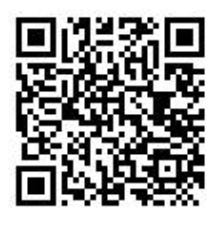 —注意事項—＊１ 必ず個人単位で「１メールアドレスにつき１名」の申し込みにてお願いします。＊２ 申し込みフォームから受付完了メールが送られてきます。申し込み後、返信が無　　 い場合は、下記の事務局までお問い合わせください。＊３ 添付ファイルが受信できるメールアドレスでお申し込み下さい。＊４ 申し込み締め切り後のお問合せについては、対応できない場合がありますので、     ご注意ください.問い合わせ先：2019年度関東ブロック研修会　事務局担当　　　　　　　石橋総合病院　生澤瑞樹　　　　　　  E-mail：tochigibobath.ishibasi(a)gmail.com            ＊(a)を@に変更しお使いください